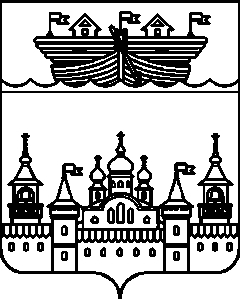 СЕЛЬСКИЙ СОВЕТБОГОРОДСКОГО СЕЛЬСОВЕТАВОСКРЕСЕНСКОГО МУНИЦИПАЛЬНОГО РАЙОНАНИЖЕГОРОДСКОЙ ОБЛАСТИРЕШЕНИЕ3 сентября 2020 года	№17О проведении публичных слушаний по проекту Правил землепользования и застройки территории сельского поселения Богородский сельсовет Воскресенского муниципального района Нижегородской областиВ соответствии со ст.31,32,33 Градостроительного кодекса Российской Федерации, Федеральным законом «Об общих принципах организации местного самоуправления в Российской Федерации» от 06.10.2003 № 131-ФЗ, Законом Нижегородской области от 23.12.2014 №197 «О перераспределении отдельных полномочий между органами местного самоуправления муниципальных образований Нижегородской области и органами государственной власти Нижегородской области», поручением Президента Российской Федерации от 17.05.2016 №Пр-1138ГС о приведении правил землепользования и застройки в соответствии с действующим законодательством, руководствуясь Уставом Богородского сельсовета Воскресенского муниципального района Нижегородской области, Положением о публичных слушаниях в Богородском сельсовете Воскресенского муниципального района Нижегородской области, утвержденным решением сельского Совета от 20.01.2014 г. № 2, сельский Совет решил:1.Назначить публичные слушания по рассмотрению проекта Правил землепользования и застройки территории сельского поселения Богородский сельсовет Воскресенского муниципального района Нижегородской области (далее Проект) с 04.09.2020 по 04.10.2020 г.2.Утвердить график проведения публичных слушаний по Проекту по территориям (Приложение № 1).3. Утвердить состав комиссии по организации работы и проведению публичных слушаний по проекту Правил землепользования и застройки территории сельского поселения Богородский сельсовет Воскресенского муниципального района Нижегородской области (далее – Комиссия), и (Приложение №2).4.Комиссии по подготовке проекта Правил землепользования и застройки опубликовать на официальном сайте администрации района в сети Интернет www.voskresenskoe-adm.ru материалы по Проекту и иную справочную информацию 04.09.2020 год.5.Комиссии организовать выставки-экспозиции демонстрационных материалов к публичным слушаниям по Проекту с 04.09.2020 по 04.10.2020 г. по следующим адресам:-здание администрации Богородского сельсовета – с. Богородское, ул. Комсомольская, д. 9а.Часы работы экспозиций: c 10.00 до 12.00, с 13.00 до 16.00.6.Прием замечаний и предложений от граждан по Проекту осуществляется в администрации сельсовета (с. Богородское, ул. Комсомольская, д. 9а.) до 04.10.2020 г. (тел. 3-54-50)7.Председателю комиссии Бокову Ю.В. представить главе местного самоуправления сельсовета протокол и заключение о результатах публичных слушаний.8.Контроль за выполнением настоящего решения оставляю за собой.Глава местного самоуправления	               В.Н.ГусевПриложение № 1График проведения публичных слушаний по проекту «Правила землепользования и застройки территории сельского поселения Богородский сельсовет Воскресенского муниципального района Нижегородской области»Приложение 2Утвержденрешением сельского советаБогородского сельсовета  Воскресенского муниципального районаот 03.09.2020 г. № 17 Составкомиссии по организации и проведению публичных слушаний по проекту «Правила землепользования и застройки территории сельского поселения Богородский сельсовет Воскресенского муниципального района Нижегородской области».Председатель комиссии: Боков Юрий ВладимировичСекретарь:  Смирнова Диана АндреевнаЧлены комиссии: Топчий Наталья Евгеньевна                                Шагина Елена Николаевна                                Губина Анна Сергеевна                                Пермичева Надежда Сергеевна№№ п/пНаименование территорий, для жителей которых проводятся публичные слушанияДата, время и место проведения публичных слушаний1.с.Докукино, д.Богданово, д.Евдокимово,д.Ладыгино, д.Нагорное, д. Бараниха, д.Сосновка, д. Сухоборка, д.Сысуево, д.Томилиха,д.Успенскоед.Шевелино.1 ноября 2020 г. в 16.00 Докукинский сельский клуб2.д.Галибиха, д. Звягино, д.Чанниково,д Трифакино, д.Валявиха,д. Лалакино, д.Урубково,д.Косогорово, д.Бесходарноед.Борисовка, д.Бахарево2 ноября 2020 г в 16.00 Галибихинский сельский клуб3с. Богородское, д. Калиниха, д. Задворка, д. Курдома,2 ноября 2020 г в 18.00 Богородский сельский клуб